До реєстр. № 4246 від 21.10.2020ВЕРХОВНА РАДА УКРАЇНИКомітет з питань правоохоронної діяльності на виконання доручення Голови Верховної Ради України Разумкова Д.О. від 21 жовтня 2020 року та відповідно до статті 16 Закону України «Про комітети Верховної Ради України» розглянув на своєму засіданні 19 травня 2021 року (протокол № 74) проект Закону України «Про внесення зміни до Кодексу України про адміністративні правопорушення щодо охорони інтелектуальної власності» (реєстр. № 4246 від 21.10.2020 р.), поданий народними депутатами України Новіковим М.М. та Задорожним А.В.Метою даного законопроекту є запровадження адміністративної відповідальності за ухилення від виконання законних вимог посадових осіб центрального органу виконавчої влади, що реалізує державну політику у сфері інтелектуальної власності. Для досягнення зазначеної мети законопроектом пропонується доповнити главу 15 Кодекс України про адміністративні правопорушення (далі – КУпАП) новою статтею 18852 «Ухилення від виконання законних вимог посадових осіб центрального органу виконавчої влади, що реалізує державну політику у сфері інтелектуальної власності» та передбачити адміністративну відповідальність за невиконання законних вимог (приписів) посадових осіб центрального органу виконавчої влади, що реалізує державну політику у сфері інтелектуальної власності, особами, які порушують особисті немайнові та (або) майнові права суб’єктів права інтелектуальної власності, що охороняються законом, у вигляді штрафу розміром від 850 грн. до 8500 грн.В ході обговорення законопроекту народні депутати України – члени Комітету зазначили наступне:Законопроектом передбачено доповнення новою статтею 18852 КУпАП «Ухилення від виконання законних вимог посадових осіб центрального органу виконавчої влади, що реалізує державну політику у сфері інтелектуальної власності», однак пропозицій щодо змін до КУпАП в частині надання повноважень відповідним органам на право складання протоколів про правопорушення, передбачені цією статтею, та їх розгляду в законопроекті відсутні, що спричинить неможливість застосування нової статті КУпАП.Пропозиція щодо доповнення новою статтею 18852 КУпАП «Ухилення від виконання законних вимог посадових осіб центрального органу виконавчої влади, що реалізує державну політику у сфері інтелектуальної власності» потребує перегляду, оскільки КУпАП вже доповнено статтею 18852 КУпАП «Порушення закону щодо функціонування і застосування української мови як державної» відповідно до Закону України «Про забезпечення функціонування української мови як державної» від 25 квітня 2019 року           № 2704-VIII.Міністерство юстиції України зазначає, що законопроект потребує доопрацювання.Головне науково-експертне управління Апарату Верховної Ради України у своєму висновку зазначило, що не підтримує поданий законопроект.Заслухавши інформацію підкомітету з питань законодавства про адміністративні правопорушення та охоронної і детективної діяльності, з’ясувавши позицію народних депутатів України – членів Комітету, Комітет ухвалив рішення рекомендувати Верховній Раді України відповідно до пункту 3 частини першої статті 114 Регламенту Верховної Ради України проект Закону України «Про внесення зміни до Кодексу України про адміністративні правопорушення щодо охорони інтелектуальної власності» (реєстр. № 4246) за результатами розгляду в першому читанні повернути суб'єкту права законодавчої ініціативи на доопрацювання.Співдоповідачем від Комітету на пленарному засіданні Верховної Ради України визначено народного депутата України – голову підкомітету з питань законодавства про адміністративні правопорушення та охоронної і детективної діяльності – Медяника В’ячеслава Анатолійовича.Проект Постанови Верховної Ради України додається.Голова Комітету						Д.МонастирськийВЕРХОВНА РАДА УКРАЇНИ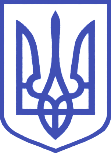 Комітет з питань правоохоронної діяльності01008, м.Київ-8, вул. М. Грушевського, 5, тел.: 255-35-06